– RESOLUÇÃO Nº 011 – 30 de Maio de 2016Dispõe sobre os critérios para solicitação de número de registro de residência pós-doutoral (voluntária ou como bolsista) e emissão de certificado desta residência junto ao Programa de Pós-Graduação em Ciências do Esporte (PPGCE) da Escola de Educação Física, Fisioterapia e Terapia Ocupacional da UFMG.Considerando a resolução complementar Nº01/2009 de 27 de outubro de 2009 do Conselho Universitário da Universidade Federal de Minas Gerais, que dispõe sobre as Normas Gerais de Pós-Graduação da UFMG,O Colegiado do Programa de Pós-Graduação do PPGCE, no uso de suas atribuições estatutárias,Resolve:

Art.1º – O doutor que desejar solicitar um número de registro de residência pós-doutoral junto ao PPGCE deverá cumprir os seguintes critérios: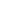 §1 - Apresentar projeto de pesquisa contendo as seguintes seções: título, folha de rosto, introdução, justificativas, objetivos, materiais e métodos, cronograma e orçamento. O cronograma deverá prever, com detalhes, as atividades que serão desenvolvidas no prazo de 12 (doze) meses. O tema do projeto de pesquisa deverá ter aderência à área de concentração do programa e à(s) linha(s) de pesquisa, que o supervisor está vinculado.§2 - Apresentar uma carta do supervisor, informando que aceita supervisionar o projeto de pesquisa proposto e que está de acordo com o cronograma apresentado. É importante ressaltar que o supervisor deverá ter credenciamento vigente como orientador do PPGCE (permanente ou suplente) na data da solicitação.§3 - Ter publicado 1 (um) artigo científico em revista científica classificada como extrato B1 ou superior na área 21 da CAPES, nos últimos 5 (cinco) anos. O doutor deverá ter sido o primeiro autor ou o autor correspondente desta publicação.§4 - Caso o doutor tenha sido contemplado por uma bolsa de pós-doutorado fornecida por agência de fomentos como, por exemplo, bolsas recebidas diretamente pelo supervisor, não será mais necessário cumprir as exigências apresentadas nos incisos 1 a 3 e o doutor será automaticamente vinculado ao PPGCE.Art.2º – Para receber certificado de conclusão de residência pós-doutoral emitido pela secretaria do PPGCE, o doutor deverá cumprir os seguintes critérios:§1 - Apresentar relatório de atividades, demonstrando o cumprimento do cronograma proposto no projeto de pesquisa e contendo parecer escrito pelo supervisor favorável à aprovação das atividades. Este relatório deverá ser aprovado em reunião do colegiado do PPGCE.§2 - Ter submetido artigo para publicação em revista científica classificada como extrato B1 ou superior na área 21 da CAPES. O supervisor deverá ser coautor desta submissão e o conteúdo do artigo deve ter aderência à área de concentração do PPGCE e à(s) linha(s) de pesquisa, que o supervisor está inserido.Art.3º – Os recursos e os casos omissos deverão ser julgados nas reuniões ordinárias do PPGCE.Colegiado de Pós-Graduação em Ciências do Esporte ______________________________	 ______________________________ Prof. Dr. Mauro Heleno Chagas		Prof. Dr. Samuel Penna Wanner Coordenador	 				Subcoordenador ______________________________	 ______________________________ Prof. Dr. Bruno Pena Couto			Prof. Dr. Guilherme Menezes Lage Membro 					Membro ______________________________ 	_____________________________ Prof. Dr. Marco Túlio de Mello		Tércio Apolinário de Souza Membro 					Representante Discente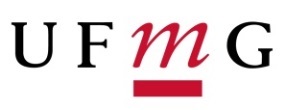 Universidade Federal de Minas GeraisEEFFTOPrograma de Pós-Graduação em Ciências do Esporte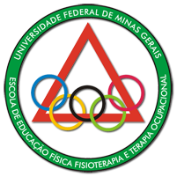 